                    DOKUMEN LAPORAN SURVEI KEPUASAN MITRA                     KERJASAMA PROGRAM STUDI MANAJEMEN S2                    SEKOLAH PASCASARJANA PROF. DR. HAMKA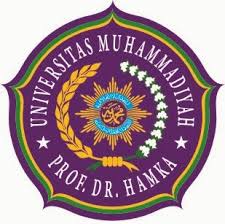                                               PROGRAM STUDI MANAJEMEN S2                                                    SEKOLAH PASCASARJANA                                              UNIVERSITAS PROF. DR. HAMKA                                                                        2016                                                              Lembar PersetujuaanMengetahui :Ketua Program Studi MM	Ka. Unit Penjaminan Mutu.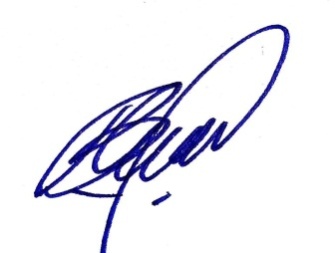 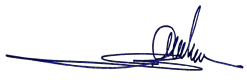 (Dr. H. Bambang Dwi Hartono SE., MM.)	(Dr. Budi Permana Yusuf S/E., MM.)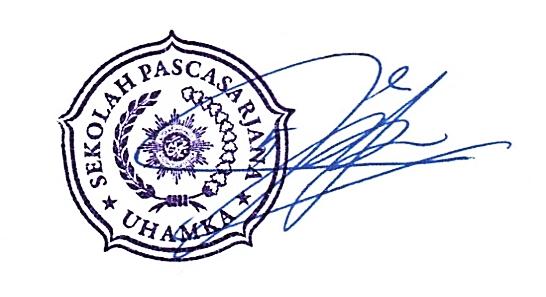 Direktur SPs.Prof. Dr. H. Ade Hikmat, M.Pd.KATA PENGANTAR                   Puji Syukur ke khadirat Allah SWT atas terselesaikannya dokumen laporan kepuasan mitra kerjasama di Program Studi Manajemen S2 Sekolah Pascasarjana Prof. DR. HAMKA.  Untuk mengetahui seberapa besar perasaan puas mitra kerjasama di program studi manajemen S2 Uhamka .                       Kinerja merupakan penampilan atau pertunjukkan  bentuk tindakan, perbuatan, pekerjaan yang telah dicapai atau dilaksanakan.  cara untuk meningkatkan performance diantaranya : menetapkan tujuan, memberikan training, memberikan reward kepada karyawan, bantuan teknologi, pembagian tugas, bekerja sinergi.  Pada dasarnya apa yang diharapkan perusahaan tidak semudah membalikkan telapak tangan.  Perlu adanya peran langsung manajemen lembaga mengontrol dan memberikan teknik terbaik di dalam mengerjakan pekerjaan di suatu lembaga.                                                                                                                                         Penulis                                                                                                                                 (Budi Permana) DAFTAR ISIBAB I : PENDAHULUANLatar Belakang Masalah……………………….…………………………………1Perumusan masalah…………………………………………………………...….2BAB II : KAJIAN PUSTAKAKajian Pustaka…………………………………………………………………...3BAB III : METODOLOGI PENELITIAN              3.1 Metode Penelitian………………………………………………………………..4BAB IV : HASIL PENELITIAN DAN PEMBAHASAN              4.1 Hasil Penelitian dan Pembahasan……………………………….……………….11              4.2 Rekomendasi……………………………………………………………………63BAB V : KESIMPULAN DAN SARAN              5.1 Kesimpulan………………………………………………………………...……60              5.2 Saran……………………………………………………………………..……..60DAFTAR PUSTAKA……………………………………………………………………….61                                                                     BAB I                                                            PENDAHULUAN Latar Belakang Masalah.                 Keberadaan mitra kerjasama merupakan salah satu  komponen yang sangat penting di dalam proses pendidikan, sehingga dosen memegang peranan dan tanggung jawab yang besr dalam dunia pendidikan.  Hal tersebut mengisyaratkan bahwa setiap dosen wajib memiliki kualifikasi akademik dan kompetensi sebagai agen pembelajaran.  Kompetensi merupakan seperangkat pengetahuan, keterampulan dan perilaku yang harus dimiliki, dihayati, dan dikuasai oleh dosen dalam tugas keprofesionalannya.               Perekonomian negara Indonesia saat in sedang berkembang dengan saat pesat.  Tetapi kondisi ekonomi global  mengalami pelemahan.  Pelemahan sudah terjadi saat ini bahkan indikator perdagangan internasional menunjukkan angka terlemah sejak 20 tahun terakhir. Kita semua tahu  bahwa perekonommian tidak statis, tetapi bersifat dinamis.  Hari-hari ini perekonomian secara global sedang melemah.  Ada pelemahan perekonomian secara global yang kemudian berimbas kepada perekonomian nasional baik melalui jalur perdagangan barang dan jasa, melalui arus modal, termasuk dana  dan dari sisi psikologis maupun sentimen pasar.               Gubernur Bank Indonesia : Perry Warjiyo mengemukakan beberapa alasan investor asing masih tertrik untuk berinvestasi di Indonesia.  Salah satunya adalah kebijakan moneter dan fiskal yang dibangun oleh pemerintah.  Kebijakan tersebut membuat investor percaya terhadap Indonesia.Di dalam dunia pendidikan Menteri nadiem Makarim mencanangkan merdeka pendidikan yaitu : Kemudahan kampus membuka program studi yang baru, Perubahan sistem akreditasi kampus : ke depan kata nadiem, program akreditasi bersifat otomatis untuk seluruh peringkat dan sukarela bagi perguruan tinggi dan program studi yang siap naik peringkat.  Adapun akreditasi yang ditetapkan  Badan Akreditasi Nasional Perguruan tinggi tetap berlaku lima tahun dan akan diperbaharui otomatis.Bagi program studi yang mendapatkan akreditasi internasional maka akan secara otomatis mendapatkan akreditasi A dari pemerintah dan tidak harus melalui proses lagi di nasional.                                                                       BAB II                                                             KAJIAN PUSTAKA2.1 Kajian Pustaka.               Kinerja menurut Edison (2016) merupakan hasil dari suatu proses yang mengacu  dan diukur selama periode waktu tertentu berdasarkan ketentuan atau ketetapan yang sudah ditentukan sebelumnya.Kinerja menurut Ivanisevic (2015 : 183) merupakan hasil yang dicapai dari apa yang diinginkan suatu lembaga.Berdasarkan beberapa teori diatas dapat dibuat sintesis bahwa Kinerja merupakan hasil yang dicapai seperti yang ditetapkan oleh suatu  lembaga.               Kepuasan konsumen menurut Oliver dalam Tjiptono (2014 : 355) merupakan evaluasi purnabeli antara persepsi terhadap kinerja alternatif produk atau jasa yang dipilih memenuhi atau melebihi harapan.               Kepuasan Konsumen menurut Kotler (2009 : 138) merupakan perasaan senang atau kecewa seseorang yang muncul setelah membandingkan kinerja (hasil) produk terhadap kinerja yang diharapkan.                              Kepuasan konsumen  menurut Kotler & Amstrong (2008 : 16) merupakan persepsi konsumen terhadap kinerja anggapan produk relatif terhadap ekspektasi pembeli.               Berdasarkan beberapa teori diatas dapat disintesakan bahwa Kepuasan konsumen merupakan perasaan senang atau kecewa setelah membanding kinerja produk dengan ekspektasi sebelum pembelian.                Kepuasan konsumen akan berdampak pada loyalitas konsumen terhadap merk produk yang dikeluarkan perusahaan. Kepuasan konsumen akan menjadi sumber pendapatan masa depan (terutama melalui pembelian ulang, cross selling dan up selling).Strategi kepuasan konsumen yang bisa dilakukan oleh perusahaan yaitu : Memberikan produk yang berkualitas serta bebas dari kerusakan ataupun kecacatan saat sampai di tangan konsumen.  Sebaiknya melakukan cek terlebih dahulu kualitas produk yang akan diberikan kepada konsumen.  Memberikan pelayanan yang ramah, ketepatan waktu penyampaian serta menggunakan sistem yang mudah dipahami para konsumen sehingga para konsumen tidak merasa kesuloitan dengan pelayanan yang diberikan oleh konsumen.                                                                          BAB III                                                     METODOLOGI PENELITIAN 3.1 Metode Penelitian.               Metode penelitian yang tepat untuk menjawab tujuan penelitian adalah untuk mengevaluasi kepuasan mitra kerja program studi Manajemen S2 Sekolah Pascasarjana Prof. DR. HAMKA.               Objek penelitian dari penelitian ini yaitu mitra kerjasama di program studi Manajemen S2 Sekolah Pascasarjana Prof. DR. HAMKA.3.2 Populasi dan Sample.                    Penelitian ini mengambil sample jenuh artinya menggunakan seluruh populasi sebagai sample penelitian.  Populasi di dalam penelitian ini yaitu tenaga kependidikan S2 SPS Uhamka berjumlah 14 orang .3.3 Metode Analisis               Penelitian ini meneliti kepuasan mitra kerjasama  sekolah pascasarjana Universitas Muhammadiyah Prof. DR. HAMKA, menyebarkan kuesioner kepada para responden.  Hasil responden kemudian diolah untuk menjawab tujuan penelitian.                                                                                              BAB IV                                                                                      PEMBAHASAN                                   Tabulasi Survei Kepuasan Mitra Kerjasama Program Studi Manajemen S2                                                        Sekolah Pascasarjana  Universitass Prof. DR. HAMKA.11 Analisis :Dari pernyataan : Apakah Bidang kerja sama UHAMKA merespon dengan baik dalam usaha untuk menjalin/merintis kerja sama : sebanyak 72,73% menjawab sangat puas tingkat kepuasan 10 kotak maksimal, 18,18% menjawab dengan tingkat kepuasan 9 kotak, sebanyak 9,09 menjawab dengan tingkat kepuasan 8 kotak. Berdasarkan grafik di atas terlihat bahwa kepuasan mitra kerjasama Program Studi Manajemen Sekolah Pascasarjana Universitas Prof. DR. Hamka masih bisa ditingkatkan lagi.Analisis :Proses pembuatan Nota Kesepahaman (MoU) dan Perjanjian Kerja Sama (PKS) cepat dan sesuai harapan : sebanyak 54,55% menjawab sangat puas tingkat kepuasan 10 kotak maksimal, 27,27% menjawab dengan tingkat kepuasan 9 kotak, sebanyak 18,18 menjawab dengan tingkat kepuasan 8 kotak.  Berdasarkan grafik di atas terlihat bahwa kepuasan mitra kerjasama Program Studi Manajemen Sekolah Pascasarjana Universitas Prof. DR. Hamka masih bisa ditingkatkan lagi.AnalisisUHAMKA memberikan pendampingan terhadap kebutuhan kerja sama yang kami harapkan : sebanyak 45,45% menjawab sangat puas tingkat kepuasan 10 kotak maksimal, 36,36% menjawab dengan tingkat kepuasan 9 kotak, sebanyak 18,18 menjawab dengan tingkat kepuasan 8 kotak.  Berdasarkan grafik di atas terlihat bahwa kepuasan mitra kerjasama Program Studi Manajemen Sekolah Pascasarjana Universitas Prof. DR. Hamka masih bisa ditingkatkan lagi.AnalisisKerja sama dengan UHAMKA berjalan sesuai dengan yang diharapkan sebanyak54,55 % menjawab sangat puas tingkat kepuasan 10 kotak maksimal, 27,27% menjawab dengan tingkat kepuasan 9 kotak, sebanyak 18,18 menjawab dengan tingkat kepuasan 8 kotak.  Berdasarkan grafik di atas terlihat bahwa kepuasan mitra kerjasama Program Studi Manajemen Sekolah Pascasarjana Universitas Prof. DR. Hamka masih bisa ditingkatkan lagi.Analisis Kami mendapatkan manfaat yang baik dalam menjalin kerja sama antara Institusi kami dengan UHAMKA : sebanyak  54,55% menjawab sangat puas tingkat kepuasan 10 kotak maksimal,  27,27% menjawab dengan tingkat kepuasan 9 kotak, sebanyak   18,18% menjawab dengan tingkat kepuasan 8 kotak.  Berdasarkan grafik di atas terlihat bahwa kepuasan mitra kerjasama Program Studi Manajemen Sekolah Pascasarjana Universitas Prof. DR. Hamka masih bisa ditingkatkan lagi.AnalisisImplementasi kerja sama sesuai dengan Perjanjian Kerja sama : sebanyak 54,55% menjawab sangat puas tingkat kepuasan 10 kotak maksimal, 27,27% menjawab dengan tingkat kepuasan 9 kotak, sebanyak 18.18 menjawab dengan tingkat kepuasan 8 kotak.  Berdasarkan grafik di atas terlihat bahwa kepuasan mitra kerjasama Program Studi Manajemen Sekolah Pascasarjana Universitas Prof. DR. Hamka masih bisa ditingkatkan lagi.AnalisisPelaporan hasil kerja sama sesuai dengan kemufakatan dan aturan yang berlaku : sebanyak  45,45% menjawab sangat puas tingkat kepuasan 10 kotak maksimal,  36.36% menjawab dengan tingkat kepuasan 9 kotak, sebanyak   18,18% menjawab dengan tingkat kepuasan 8 kotak. Berdasarkan grafik di atas terlihat bahwa kepuasan mitra kerjasama Program Studi Manajemen Sekolah Pascasarjana Universitas Prof. DR. Hamka masih bisa ditingkatkan lagi.AnalisisKami akan melanjutkan kerja sama pada tahun-tahun selanjutnya (sesuai kebutuhan) : sebanyak  72,73% menjawab sangat puas tingkat kepuasan 10 kotak maksimal,  18,18% menjawab dengan tingkat kepuasan 9 kotak, sebanyak 9,09 % menjawab dengan tingkat kepuasan 8 kotak.  Berdasarkan grafik di atas terlihat bahwa kepuasan mitra kerjasama Program Studi Manajemen Sekolah Pascasarjana Universitas Prof. DR. Hamka masih bisa ditingkatkan lagi.AnalisisSumber daya yang ada di UHAMKA sesuai dengan yang kami harapkan dalam menjalin kerja sama ini sebanyak 72,73% menjawab sangat puas tingkat kepuasan 10 kotak maksimal, 18,18% menjawab dengan tingkat kepuasan 9 kotak, sebanyak 9,09 menjawab dengan tingkat kepuasan 8 kotak.  Berdasarkan grafik di atas terlihat bahwa kepuasan mitra kerjasama Program Studi Manajemen Sekolah Pascasarjana Universitas Prof. DR. Hamka masih bisa ditingkatkan lagi.AnalisisUHAMKA yang bekerjasama dengan Institusi Bapak/Ibu bekerja secara Profesional : sebanyak 72,73% menjawab sangat puas tingkat kepuasan 10 kotak maksimal, 27,27% menjawab dengan tingkat kepuasan 9 kotak, sebanyak 9,09% menjawab dengan tingkat kepuasan 8 kotak.  Berdasarkan grafik di atas terlihat bahwa kepuasan mitra kerjasama Program Studi Manajemen Sekolah Pascasarjana Universitas Prof. DR. Hamka masih bisa ditingkatkan lagi.                                                                        Bab  V                                                      KESIMPULAN DAN SARAN5.1 Kesimpulan.Tingkat Kepuasan Mitra Kerjasama Program Studi Manajemen S2 Sekolah Pascasarjana  Prof. DR. HAMKA menilai baik tetapi masih bisa ditingkatkan.5.2 SaranSebaiknya dibuat rencana tindak lanjut Program Studi  Manajemen S2 Prof. DR. HAMKA yaitu menambah Mitra kerjasama Program Studi Manajemen S2 Sekolah Pascasarjana Prof. DR. HAMKA di semester depan.                                                               DAFTAR PUSTAKADaryanto, 2011. Manajemen Pemasaran. Cetakan satu, Bandung, Satu Nusa.Kotler, Philip, 2010. Manajemen Pemasaran. Edisi ketiga belas jilid 1 dan 2 Jakarta, Erlangga.Sekaran, Uma. 2006. Research Methods for business. Jakarta, Salemba Empat.Zaini Baihaki, 2013. Analisis Pengaruh Citra Merk, kualitas produk, dan Promosi terhadap Keputusan pembelian studi kasus pasta gigi pepsodent di Jakarta timur. Universitas syarif hidayatullah Jakarta.Item109876543211Apakah Bidang kerja sama UHAMKA merespon dengan baik dalam usaha untuk menjalin/merintis kerja sama *72,7318,189,09-------2Proses pembuatan Nota Kesepahaman (MoU) dan Perjanjian Kerja Sama (PKS) cepat dan sesuai harapan 54,5527,2718,18-------3UHAMKA memberikan pendampingan terhadap kebutuhan kerja sama yang kami harapkan *45,4536,3618,18-------4Kerja sama dengan UHAMKA berjalan sesuai dengan yang diharapkan 54,5527,2718,18-------5Kami mendapatkan manfaat yang baik dalam menjalin kerja sama antara Institusi kami dengan UHAMKA *54,5527,2718,18-------6Implementasi kerja sama sesuai dengan Perjanjian Kerja sama 54,5527,2718,18-------7Pelaporan hasil kerja sama sesuai dengan kemufakatan dan aturan yang berlaku 45,4536,3618,18-------8Kami akan melanjutkan kerja sama pada tahun-tahun selanjutnya (sesuai kebutuhan) 72,7318,189,09-------9Sumber daya yang ada di UHAMKA sesuai dengan yang kami harapkan dalam menjalin kerja sama ini72,7318,189,09-------10UHAMKA yang bekerjasama dengan Institusi Bapak/Ibu bekerja secara Profesional 72,7318,189,09-------